 -HEILT 1. KLASSES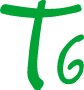 Utviklet av Voss kyrkjelydSamling i kyrkja for å markera skulestart. Heilt 1.klasses!Borna har med seg ein besteven - bamse, kosedyr, pinnefigur og ein vaksen. Vi er saman i 2 timer.Til utdeling: Eit ark med songane og ei bøn. Armband med teksta: "Eg er heilt 1. klasses.  T-dag"* det er laga skisse til dette punktet. Denne skissa står i vedlegg 2 Input.Kva skjerMateriellAnsvarRegistrering Gå fram i kyrkjaBorna kjem og vert kryssa av på listaSmåprat til alle er på plass.Vimplar i glade fargar over inngangen.Dela ut songarket. Velkomen. *Input til born og vaksneSit framme i benkane.Song: "De beina, de beina..."Bøn: Kjære Gud ta handa mi.Gå til bord/matplassDåpsdokkeSkulesekkKonfirmasjonsbibel*Poff og pang og få det i gang! Ved bordet.Gå til dokketeaterplassenSong: Å du som metter.Orgellemmen eller framme i kyrkjaBollerKonfettibombeKaffi og saft.Serviettar, kopparArmbandDuk*Dokketeater ogbibelforteljingSong: Lisa gikk til skolenPer han sto for PrestenSakkeus Song: Sakkeus var en liten mannSong: Liten, men god som gullHanddokkeSekk FlanellografStasjonsvandringDøypefonten Knela på altarringen Musikk i bakgrunnen"Kjære Gud, ta handa mi." PlakatLys/telysFellesbønFramme ved altaretKjære Gud ta handa mi Lysgloben KSMusikk: Velsigninga SongEg går ikkje einsam herVelsigningFader vårVelsigningaTakk for i dag og velkomen på T7UtgangsmusikkVelsignelsen, Oslo Gospel Choir - "Gloria"Vi tek farvel i døra.